Приложение к НОД «В стране музыкальных загадок»     Слайд 1                                    Слайд 2                                      Слайд 3                                                             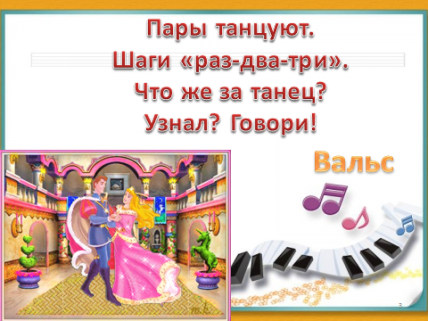 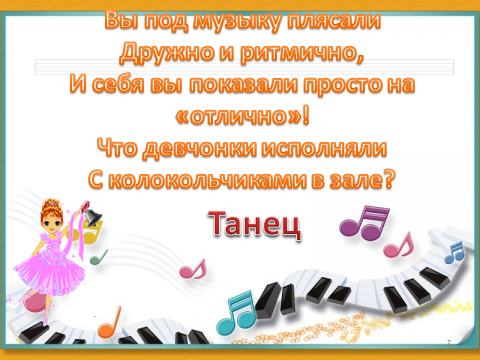 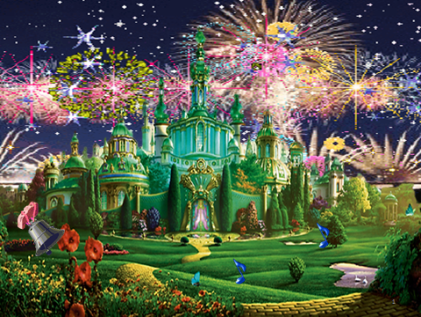 Слайд 4                                         Слайд 5                                      Слайд 6                                                                         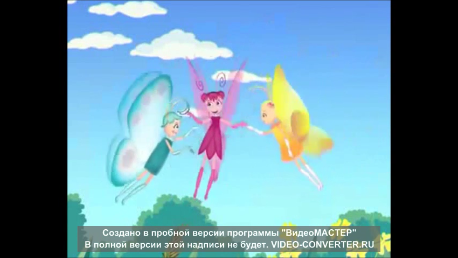 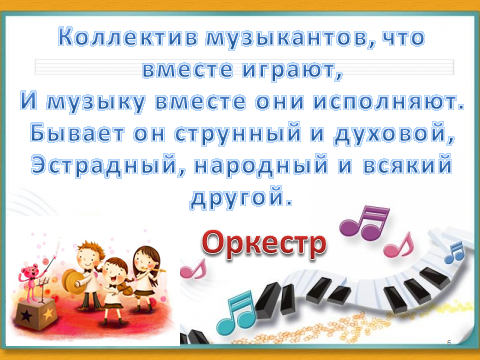 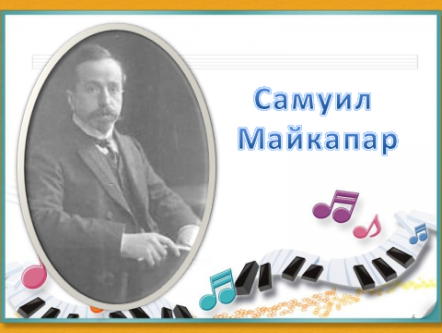   Слайд 7                                             Слайд 8                                     Слайд 9                                                              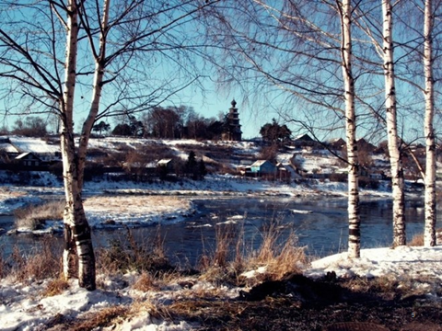 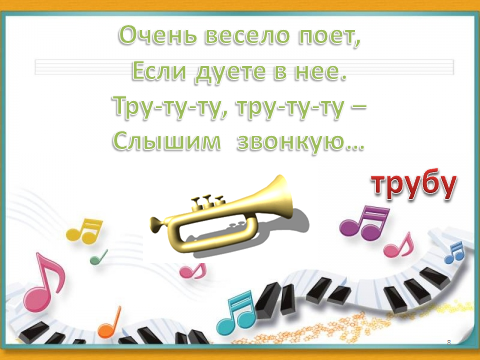 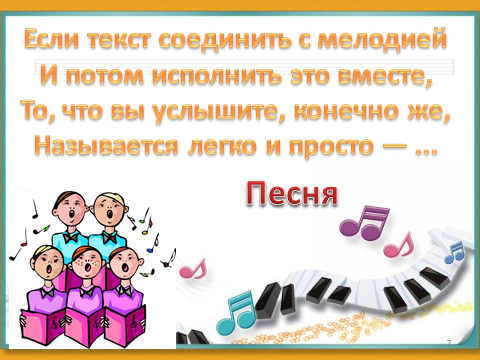 Слайд 10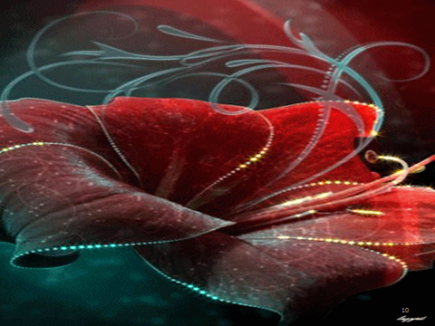 Мнемокартинки к песне «Наша Родина сильна»музыка А. Филиппенко, слова Т. ВолгинойРисунок 1                                     Рисунок 2                                   Рисунок 3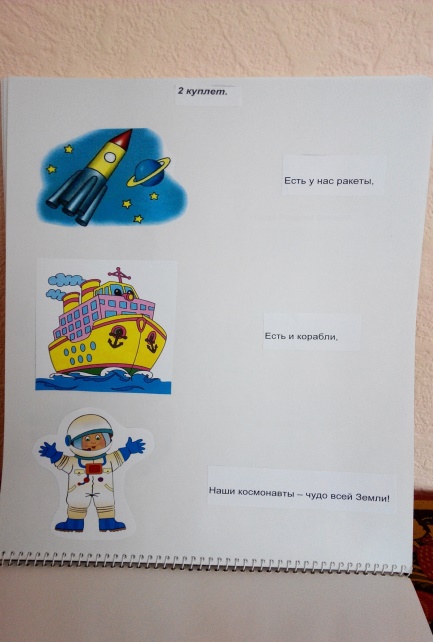 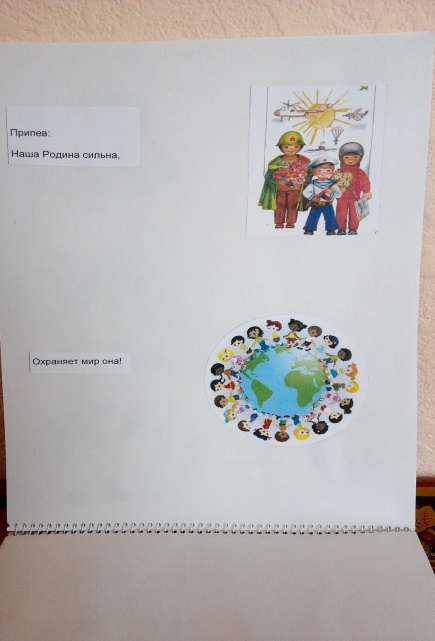 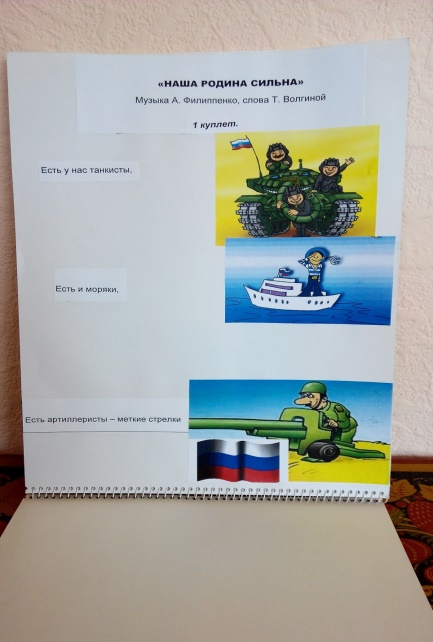 Рисунок 4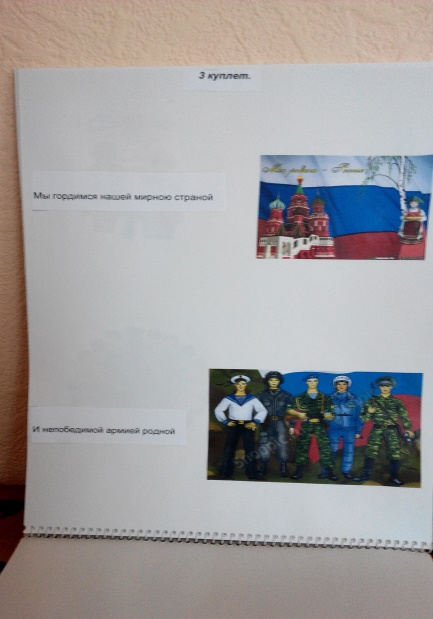 